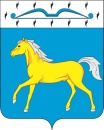 АДМИНИСТРАЦИЯ ПРИХОЛМСКОГО СЕЛЬСОВЕТАМИНУСИНСКОГО РАЙОНАКРАСНОЯРСКОГО КРАЯРОССИЙСКАЯ ФЕДЕРАЦИЯПОСТАНОВЛЕНИЕ24.04.2023                                   п. Прихолмье                               № 36а-п          О введении особого противопожарного режима на территории Прихолмского сельсовета Минусинского района Красноярского краяВ соответствии со статьями 18, 30 Федерального закона от 21.12.1994 № 69-ФЗ «О пожарной безопасности», постановлением Правительства Российской Федерации от 16.09.2020 № 1479 «Об утверждении Правил противопожарного режима в Российской Федерации», Постановлением Правительства Красноярского края № 310-п от 18.04.2023 г., статьей 8 Устава Прихолмского сельсовета, статьей 2 Закона Красноярского края от 24.12.2004 № 13-2821 «О пожарной безопасности в Красноярском крае», постановлением администрации Красноярского края от 21.08.2000	 № 623-п «Об утверждении Положения об особом противопожарном режиме на территории Красноярского края», постановлением администрации Прихолмского сельсовета от 23.03.2018 № 13-п «О порядке установления особого противопожарного режима на территории  Прихолмского сельсовета», учитывая решение краевой комиссии по предупреждению и ликвидации чрезвычайных ситуаций и обеспечению пожарной безопасности от 17.04.2023 № 12, в связи с повышением пожарной опасности в результате наступления неблагоприятных климатических условий, необходимостью стабилизации обстановки с пожарами ПОСТАНОВЛЯЮ: Ввести с 00 часов	 00 минут 24 	апреля 2023 	года особый противопожарный режим на территории Прихолмского сельсовета.На период действия особого противопожарного режима в целях обеспечения мер пожарной безопасности установить дополнительные требования пожарной безопасности:ограничение посещения лесов гражданами;запрет на разведение костров в лесах;запрет на использование открытого огня на землях поселений, полосах отвода линий электропередач, автомобильных дорог.3. Администрации Прихолмского сельсовета Минусинского района Красноярского края на период действия особого противопожарного режима:обеспечить выполнение первичных мер пожарной безопасности;обеспечить принятие дополнительных мер, препятствующих распространению ландшафтных (природных) пожаров, а также иных пожаров вне границ населенных пунктов на земли населенных пунктов (увеличение противопожарных разрывов по границам населенных пунктов, создание противопожарных минерализованных полос и подобные меры);актуализировать планы эвакуации населения из районов, опасных для проживания, с предоставлением стационарных или временных жилых помещений;поддерживать в постоянной готовности муниципальные системы оповещения и информирования населения о чрезвычайных ситуациях.4. Опубликовать настоящее постановление в официальном печатном издании «Прихолмские вести».5. Распоряжение вступает в силу со дня его подписания.Глава Прихолмского сельсовета                                                        Ю.В. Гусева    